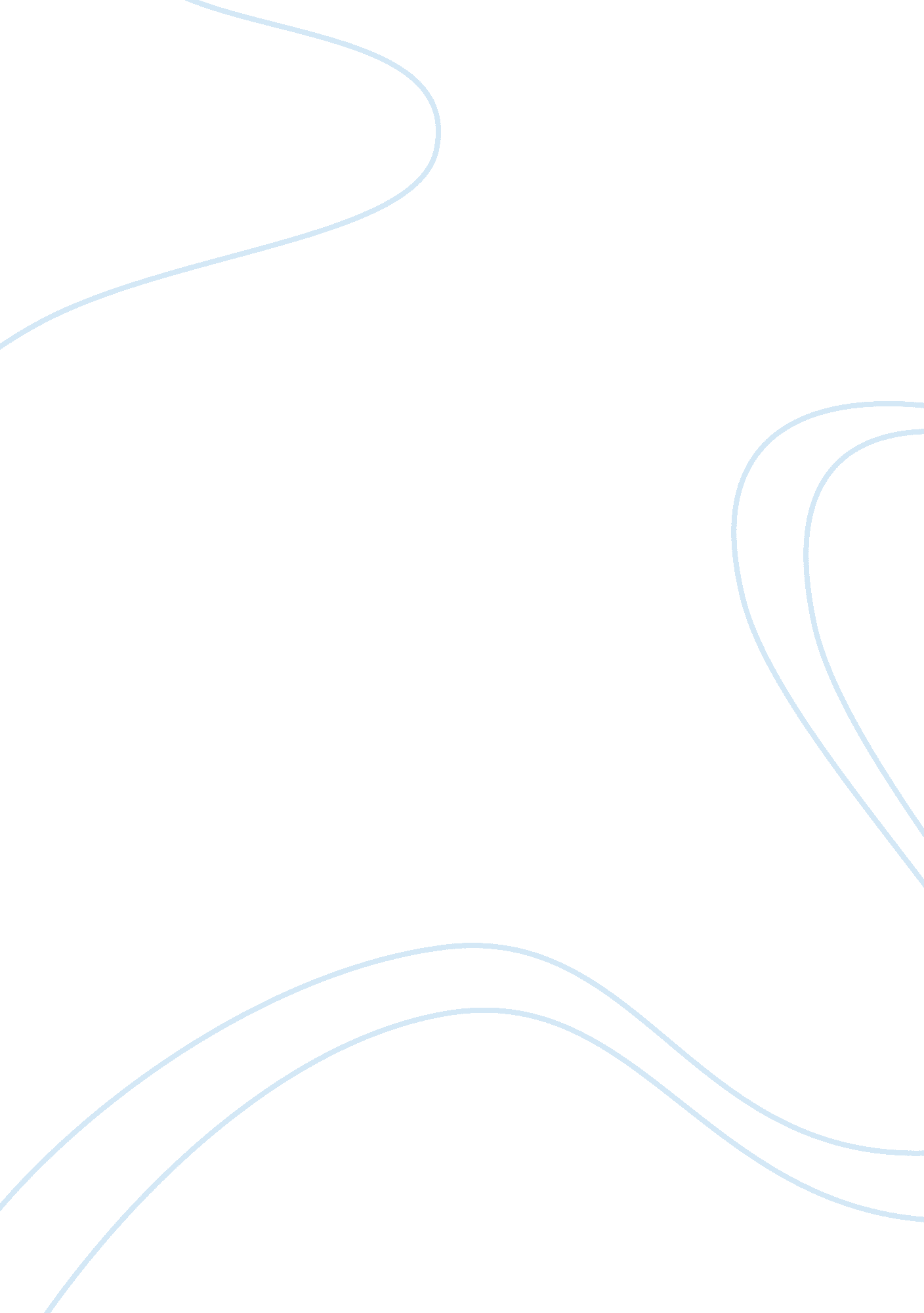 Possible challenges faced by employee relation in banksFinance, Banks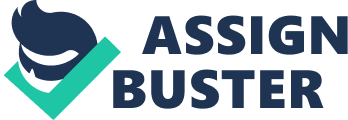 Contents Recommendation Employee relationship direction happen struggle among employees as major drawback for organisation to come on with its enterprises. Most of the clip conflicts occur due to different civilizations that people come from and less cognition on Johari window manner by the theory aid people to work through their stereo types. Another ground for struggle is the of work, for illustration some employee are undertaking oriented and other have artistic position and people oriented i. e. undertaking oriented employee would desire to complete the occupation in whatever mode but an artistic employee would prefer to make the occupation in peculiar mode or include certain single. Employee public presentation and motive jobs Performance of the employee can play a major function for success or failure. Employees under executing would be the organisation luck particularly in a banking industry where competition is increasing every twenty-four hours. Employee hapless public presentation could be caused by two chief issues, foremost, is the employee skilled plenty to manage the undertaking? has the company motivated the employee in inquiry adequate to manage force per unit area the undertaking nowadays? and is the employee capable to make the occupation? Second, another cause is the system to make the undertaking for case managerial behaviour, consequence of coworkers ‘ behaviour and resource distribution. hypertext transfer protocol: //performance-appraisals. org/faq/causesproblems. htm Unmotivated employee will non positively act upon the public presentation of the Bankss. To convey approximately good public presentation everyone has to give all the attempt to the organisation and more significantly they should be motivated. Employee becomes unmotivated because the Bankss procedures are excessively equivocal hence supplying a batch adversity, the bank is sing uninterrupted struggle and behavior consequence. Employee turnover and keeping concerns This is another employee relation challenges that besides particularly Bankss encounter. By and large turnover causes are economic issue and labour market status they affect significantly the turnover rate. But besides non-competitive compensation, hapless tantrum of employee and the occupation, really hapless working status and humdrum additions employee turnover. Employee more frequently may seek for better green grazing land to better their living criterion. Sometime some employee find the occupation to be excessively humdrum hence their morale goes down and as consequence affect the public presentation of the organisation. Employee turnover cost for many Bankss are really high which include direct cost such as enlisting, choice and preparation of the new employees. Indirect cost include reduced productiveness, increased of work load for staying employee as they have to cover and overtime disbursal for the co-worker. hypertext transfer protocol: //www. romeroconsulting. com/example_employee_relations_issues. htm Get the better ofing employee dealingss challenges For turnover and keeping jobs most Bankss conduct developing on their employees so that for illustration the occupation becomes less humdrum and disputing. Banks that have low employee turnover they are said to be employee oriented and they come up with good compensation bundle they ever hire the right people for the occupation. An interaction with the employees on a regular basis is required so that the director can understand they core jobs. Distribution of right resource to execute undertaking can increase public presentation of employees and reward systems can ever hike morale of employees. The employer should come with new attacks and practical tips for the Bankss success. Employee dealingss in coaction with human resource direction can avoid struggle before they happen by understanding and placing the strength and failing of the employees. Employers should delegate occupations to employees that fit their skill sets. For squad struggle employer should pick a squad leader who is capable to manage force per unit area that teammate nowadays. Banks should see if the employees who are involved in struggle are impacting the public presentation and productiveness of the organisation, one time the parties involved in the struggle are identified so it will be easy to work out jobs. hypertext transfer protocol: //www. ehow. com/how_2076427_address-poor-employee-performance. html Advantage of keeping good employee relation in Bankss There are advantages for organisation good relationship with its employees apart from increase the general public presentation ; the company will besides bask the followers. Reduced Absenteeism For many Bankss in Tanzania, they have managed their employees with autocratic manner whereby absenteeism of the employee will non be tolerated. This is because many Bankss in Tanzania are in private owned therefore even the brotherhoods can non convey entire impact on any company ‘ s incorrect making. Therefore good employee relation will convey benefits to the bank by cut downing the cause that mounts absenteeism such as uninterrupted employee struggle and occupation satisfaction. Bettering motive and morale A good employee relation in Bankss would be able to increase motive and morale. A motivated group of employee would be able to convey really good consequence that most Bankss are ever enjoying to carry through. By avoiding things that would deter motive this is a hard-working procedure but really important to the success of the concern. We have witnessed most Bankss in Tanzania have provided their employees with a positive working environment. Besides personal inducements ever do fast ones of raising employees motive and morale. Loyalty is increased Most Bankss in Tanzania have managed to derive trueness from their employees as most Bankss have been able to put in good process that suit employee ‘ s specification. Employees would non be certain if they leave what they experience from other Bankss. Bank that trains its employees more frequently will be able to increase assurance of employees and therefore increase their trueness to the company. The bank would be able to acquire competitory border if employees are engaged. Engaged employees would take less ill twenty-four hours as they know they influence in the organisation. Reducing turnover Good employee relation will cut down the employee turnover as the employee issues that contribute to employee turnover are eliminated. Skilled employees who are non paid good would desire to travel on, but a good employee relationship direction will non allow that go on. The employee will be given what he/she needs since they are important to the Bankss public presentation. Employee relationship direction would be able to hold saved enlisting and choice cost that would come as consequence of high rate employee turnover. Losing the most skilled employees to rivals it ‘ s like giving out your ain gun to be shot with. Introduction of easy on the job patterns Committed employees would experience undisputed on the on the insistent occupation each and every twenty-four hours. Humdrum working pattern would cut down the public presentation of the employee as they do non experience motivated good plenty. A good bank employee relation would present new and easy working pattern more frequently. By making this the bank would be able to increase the Bankss end product. Additionaly, the new pattern would be able to see non waste company ‘ s resources. Hence employees will be more committed therefore impacting the quality of service from Bankss and reduces rejections. hypertext transfer protocol: //www. citehr. com/1324-advantage-maintaining-good-employee-relations. html # axzz1BRG1N0zU Disadvantage of unqualified employee relation in Bankss Sometime most Bankss fail to undertake jobs that relate to employee relation due to the undermentioned ground: Employee relationship direction allowing the brotherhood to acquire a batch of power would strip the bank ‘ s ability to win as the brotherhoods would command the organisation place. After the company has realized what is go oning so it will be excessively late. As we have learned that some trade brotherhood convey political docket that they want to defend so that the society can acknowledge that there is a job. Therefore employee relation should non brotherhood turn its power to act upon the luck of Bankss but get common involvement for all parties involved. Banks that have set up employee relationship direction will incur excess cost from the section. Sometimes employee relation does non populate to the outlooks in such a manner that the jobs that should be solved by it are still rolling within the organisation. The division is supposed to supervise workplace challenges before the brotherhood does and work out them before they become a nuisance to the organisation. Therefore any failure to undertake agencies unneeded costs have been incurred by the Bankss. Single employer bargaining can be expensive because of the demand to keep a centralised employee relation. For individual employer bargaining, there is inflexibleness and makes it difficult to suit difference in production systems, the service markets, labour market and engineerings within centralised bargaining systems. It could besides be difficult to incorporate new concerns within employee relation systems. For employee relation to be effectual it requires really effectual communicating in company. The degree of direction determination devising will increase if the employee relationship direction work independently as a consequence cut downing the employee committedness to these determination and local direction. ( David Farnham, pg 236 ) For workplace bargaining, it employee relationship direction complicates labour cost control. As this is a bargaining that occurs between the direction and brotherhood representatives, there are high opportunities of increasing the danger of pay para by the brotherhoods. Besides it requires direction to set its best people who have dialogue accomplishments to neutralize the attempt of brotherhood to hold an upper manus on the result of dialogue. Decision In this 2nd easy we have taken analytical position towards employee relation and its existent impact on banking sector in the instance of Tanzania where we do n’t hold many of public owned bank where brotherhood can besides hold an impact. We gave seen how globalisation has besides brought some jobs and luck to the banking industry. New venture have realized due to globalisation for case the transportation of banking engineering to Tanzania signifier abroad is one factor that globalisation has inspired banking industry to come on. On the other manus, the coming of engineering would raise concerns over employee occupation security. The purpose of Bankss to convey new engineering is sometimes to cut down cost in the long-term, so this will evidently raise concerns towards employee who fear for their occupation. The essay went farther to look on the acknowledgment of brotherhoods in Tanzania Bankss and we realized that in Tanzania they really less Bankss that can be influenced by trade brotherhood since many of them are in private owned. The lone trade brotherhood that employee dealingss have been able to interact with is Trade Union Congress of Tanzania ( TUCTA ) where bank such as Tanzania postal bank employee can existent much on TUCTA. The impact of trade brotherhoods in banking industry profitableness is really high. So Bankss should come with attacks that would pull off the brotherhoods in a manner that they do non impact negatively on the public presentation of the organisation. We have look on attacks such as Unitarist, pluralist, Marxist and adversarial attack. It is besides indicated that employee relation should much be governed by understandings, regulations and ordinance to manage brotherhoods. As we have realized that non merely external factor that are of import to organisation success but besides internal restraint are besides important to the companies and hence they should be managed really good utilizing appropriate direction manners. It apparently appears that in private owned Bankss use autocratic manner of pull offing to manage internal issues impacting the Bankss. Other direction manners include timeserving and Paternalistic. Recommendation This is really of import facet of concern and particularly in banking industry. Banks should see taking employee dealingss really earnestly as employees are portion and package of the organisation success or failure. New advanced thoughts should be brought frontward so that concern procedure and pattern could be made simple therefore bettering organisation public presentation. Employee relationship direction in coaction with human resource they should come up with ways that will decide difference in more modern manner even without engagement of trade brotherhoods. The direction should measure employee relation future tendency and research on the possible findings that can be applied in 3rd universe states e. g. Tanzania. The influence of engineering should non be left untasted as engineering will play a large portion in the hereafter employee relation success. The employee relation position should be much flexible to undertake issues that have non been resolved yet with direction. Employee relation should assist in avoiding unneeded jobs such hapless working status. These are jobs that brotherhood is working to get rid of them but on the other manus they jobs that increase unneeded cost than if they had been tackled beforehand. Employer should prosecute employee in activities or even during determination devising procedure so that they can be more motivate and really loyal to the organisation this should integrate they payment construction and other compensation bundles which seem to be the most desired things by employees. 